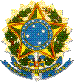 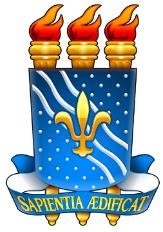 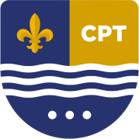 UNIVERSIDADE FEDERAL DA PARAÍBACENTRO PROFISSIONAL E TECNÓLOGICOESCOLA TÉCNICA DE SAÚDERESULTADO HOMOLOGAÇÃO DAS INSCRIÇÕESEDITAL 27/2023A Universidade Federal da Paraíba (UFPB), através do Centro Profissional e Tecnológico – Escola Técnica de Saúde, torna público, o resultado do deferimento das inscrições do PROCESSO DE SELEÇÃO SIMPLIFICADA PARA FORMAÇÃO DE QUADRO DE RESERVA DE BOLSISTA(S) PARA FUNÇÃO DE PROFESSOR NO PROGRAMA  MULHERES MIL – EDITAL 27/2023 – CPT/ETS/UFPB.João Pessoa,  24 de outubro de 2023.Profa.:Dra.: Maria Soraya Pereira Franco AdrianoDiretora do Centro Profissional e TecnológicoCPT/ ETS/UFPB.INSCRIÇÃOCANDIDATORESULTADOMOTIVODISCIPLINA***991.044**DeferidoConfeccionador de Bijuterias***788.234**DeferidoConfeccionador de Bijuterias***505.624**DeferidoConfeccionador de Bijuterias***914.144**DeferidoConfeccionador de Bijuterias***280.364**DeferidoSistema Operacional***121.287**IndeferidoEm desacordo com Item 5.2 Letra aTécnicas de Depilação***906.524**IndeferidoEm desacordo com o Item 5.2 – Letra aA disciplina não está sendo ofertada no Edital 27/2023***659.174**IndeferidoEm desacordo com o Item 5.2 – Letra aSistema OperacionalEditor de TextoPlanilha Eletrônica***597.684**DeferidoConfeccionador de Bijuterias***287.584**DeferidoConfeccionador de Bijuterias